大成建設株式会社ニーズ説明会in浜松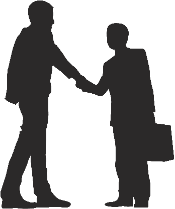 参加企業募集のご案内公益財団法人浜松地域イノベーション推進機構は、浜松地域中小企業の技術シーズと大手企業の技術ニーズをマッチングする事業の一環として、「大成建設株式会社」の技術ニーズ説明会を開催いたします。総合建設メーカーと共同で事業展開の可能性が高まるまたとない機会です。奮ってご参加ください。□ 開催日時　：　令和元年12月6日（金）13：30～15：30□ 会　　　場　：　グランドホテル浜松　2階 桃山の間　（〒430-7733　浜松市中区東伊場1-3-1）□ 内　　　容　：　①大成建設㈱が求める技術ニーズ説明（30分）　　　　　　　　　　　　　技術センター 技術企画部　技術開発戦略室　　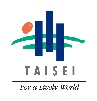 　　　　　　　　　　　　　ビジネスマッチングチーム　専任次長　齋藤　正文　氏②提案方法について説明（5分）③個別面談方式による質疑応答（1社：8分　事前申込企業のみ。）□ 定　　　員　：　40名（1社様2名まで）□ 参 加 費　：　無　料□ 対象企業　：　ものづくり製造業で本ニーズに対して提案できる技術力のある企業で下記の条件に該当する企業　　　　　　　　　　　①浜松市・磐田市・掛川市・袋井市・湖西市・御前崎市・菊川市・森町に本社、製造拠点等の主たる事業所がある。　　　　　　　　　　　※大成建設㈱の同業他社・広告代理店・商社・出版社等メディア関連企業・情報収集のみの企業様のご参加はお断りする場合があります。□　求める技術：　別紙をご参照ください。□ 申込方法　：　財団ＨＰからダウンロードした申込書(ＰＲシート含む)に記入し、メール又はFAXにてお申込みください。※申込状況及び技術ニーズ提供企業の意向等によりご参加いただけない場合もございますので予めご了承願います。□ 申込締切　：　令和元年11月27日（水）17時ご提出いただいた申込内容は、ニーズ説明会用資料として他用のほか、当財団で実施するその他の事業にも活用させていただきます。■技術ニーズ説明会～個別面談までの流れ（予定）【お問合せ】（公財）浜松地域イノベーション推進機構　マーケティングＧ　　金原・鈴木〒432-8036　浜松市中区東伊場2-7-1　浜松商工会議所会館8階TEL:053-489-8111  FAX:053-450-2100ＨＰ :　https://www.hai.or.jp/　　　E-mail　:　kinpara@hai.or.jp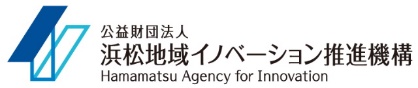 主　　　催：　　　　　　　　　　　　　　　　　　　　　　　　後　　援　：　経済産業省　関東経済産業局（予定）（公財）浜松地域イノベーション推進機構　ﾏｰｹﾃｨﾝｸﾞG（金原）行（メール：kinpara@hai.or.jp FAX：053-450-2100）ご提出いただいた申込内容（別紙PRシート）は、ﾆｰｽﾞ説明会用資料として他用のほか、当財団で実施するその他の事業にも活用させていただきます。PRシート記載事項について、別途大成建設㈱よりお問合せの可能性もありますので御社の強みを完結明瞭に記載いただき効果的なPR材料としていただきますようお願いいたします。（R1.12/6）大成建設㈱技術ニーズ説明会in浜松　参加申込書（締切11/27）（R1.12/6）大成建設㈱技術ニーズ説明会in浜松　参加申込書（締切11/27）（R1.12/6）大成建設㈱技術ニーズ説明会in浜松　参加申込書（締切11/27）（R1.12/6）大成建設㈱技術ニーズ説明会in浜松　参加申込書（締切11/27）（R1.12/6）大成建設㈱技術ニーズ説明会in浜松　参加申込書（締切11/27）企業名所在地〒〒〒〒氏　名所属・役職所属・役職氏　名所属・役職所属・役職TELFAXFAXE-mail個別面談□希望する　　　□希望しない　（希望する方はチェックをお願いします。1社：8分程度）ここでは、大成建設㈱の技術ニーズと御社の技術のマッチング可能性の確認を目的に行うものです。①御社の技術概要をPRレポートにて簡潔（定量的）にご説明ください。（3分程度）②提示いただいたニーズの詳細をご担当者とご確認ください。（5分程度）※事前にPRレポートを大成建設㈱へ送付し、事業概要は理解いただいています。※一方的な自社の事業・技術紹介はご遠慮ください。※当財団のコーディネーターも同席いたします。ご了承ください。※定数を超えた等の場合は、個別面談できない場合がございますのであらかじめご了承ください。□希望する　　　□希望しない　（希望する方はチェックをお願いします。1社：8分程度）ここでは、大成建設㈱の技術ニーズと御社の技術のマッチング可能性の確認を目的に行うものです。①御社の技術概要をPRレポートにて簡潔（定量的）にご説明ください。（3分程度）②提示いただいたニーズの詳細をご担当者とご確認ください。（5分程度）※事前にPRレポートを大成建設㈱へ送付し、事業概要は理解いただいています。※一方的な自社の事業・技術紹介はご遠慮ください。※当財団のコーディネーターも同席いたします。ご了承ください。※定数を超えた等の場合は、個別面談できない場合がございますのであらかじめご了承ください。□希望する　　　□希望しない　（希望する方はチェックをお願いします。1社：8分程度）ここでは、大成建設㈱の技術ニーズと御社の技術のマッチング可能性の確認を目的に行うものです。①御社の技術概要をPRレポートにて簡潔（定量的）にご説明ください。（3分程度）②提示いただいたニーズの詳細をご担当者とご確認ください。（5分程度）※事前にPRレポートを大成建設㈱へ送付し、事業概要は理解いただいています。※一方的な自社の事業・技術紹介はご遠慮ください。※当財団のコーディネーターも同席いたします。ご了承ください。※定数を超えた等の場合は、個別面談できない場合がございますのであらかじめご了承ください。□希望する　　　□希望しない　（希望する方はチェックをお願いします。1社：8分程度）ここでは、大成建設㈱の技術ニーズと御社の技術のマッチング可能性の確認を目的に行うものです。①御社の技術概要をPRレポートにて簡潔（定量的）にご説明ください。（3分程度）②提示いただいたニーズの詳細をご担当者とご確認ください。（5分程度）※事前にPRレポートを大成建設㈱へ送付し、事業概要は理解いただいています。※一方的な自社の事業・技術紹介はご遠慮ください。※当財団のコーディネーターも同席いたします。ご了承ください。※定数を超えた等の場合は、個別面談できない場合がございますのであらかじめご了承ください。エントリー検討NO※必ず記載してください。（複数可）※必ず記載してください。（複数可）ニーズテーマ名※必ず記載してください。（複数可）貴社の事業紹介（枠が足りない場合は適時に広げてご利用ください。）【事業概要】【保有技術】
【自社P R】（別紙のPRシート11/27日〆（大成建設㈱に訴求できるよう）にご記載ください。）【事業概要】【保有技術】
【自社P R】（別紙のPRシート11/27日〆（大成建設㈱に訴求できるよう）にご記載ください。）【事業概要】【保有技術】
【自社P R】（別紙のPRシート11/27日〆（大成建設㈱に訴求できるよう）にご記載ください。）【事業概要】【保有技術】
【自社P R】（別紙のPRシート11/27日〆（大成建設㈱に訴求できるよう）にご記載ください。）